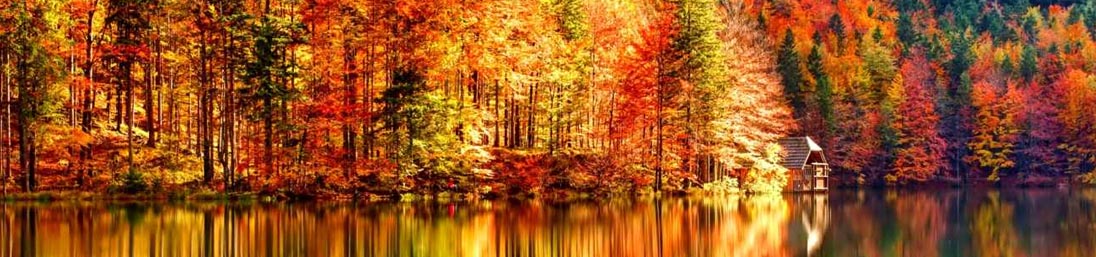 OKTOBER2024